ALTERNATIVT FÖRSLAGYttrande över ansökan om planbesked för 
Frufällan, Fristads-Rölle 1:21Kommunstyrelsens beslutÄrendet i sin helhetBeslutsunderlagBeslutet expedieras tillSamhällsbyggnadsnämndenModeraterna, Kristdemokraterna och Sverigedemokraterna i KommunstyrelsenAnnette Carlson (M)	Niklas Arvidsson (KD)	Andreas Exner (SD)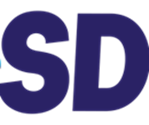 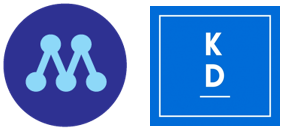 SKRIVELSESKRIVELSESida1(3)Datum2023-06-19InstansKommunstyrelsenDnr KS 2023-00240 3.1.1.1InstansKommunstyrelsenDnr KS 2023-00240 3.1.1.1